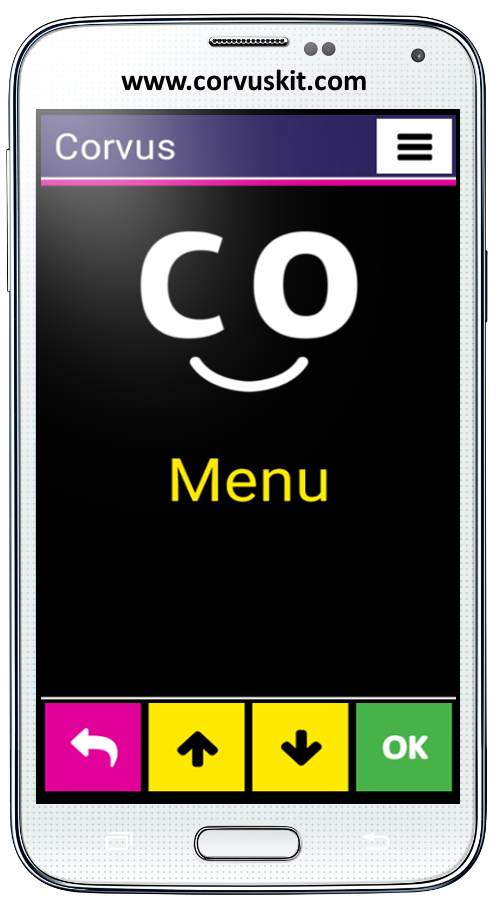 Corvus – Accessible Kit for AndroidRodina aplikácií sprístupňujúcich mobilné telefóny s operačným systémom Android nevidiacim a slabozrakým používateľomZoznam gestVerzia používateľskej príručky – február 2024Príručka kompatibilná s verziou programu Corvus v. 2023.10.0© 2014 – 2024  Touch&Speech n. o.Obsah1. Typy používaných gest	32. Zoznamy	53. Práca s textom	63.1 Editačné pole	63.2 Brailová klávesnica	64. Gestá v moduloch Corvusu	94.1 Kalendár	94.2 Obrazovka prehrávania v prehrávači hudby	94.3 Obrazovka rozpoznávania bankoviek	94.4 Kalkulačka	104.5 Lupa	104.6 Stopky	104.7 Optické rozpoznávanie textu	105. Gestá v hrách	115.1 Gestá v hre pätnástka	115.2 Gestá v hre loptičky	115.3 Gestá v hre šibenica	116. Ostatné gestá	137. Hlavná obrazovka	148. Gestá v čítači obrazovky	159. Hlasové povely	2010. Záver	22Typy používaných gestV prostredí aplikačného setu Corvus a v prostredí čítača obrazovky sa využíva niekoľko gest. Gestá odporúčame vykonávať skôr v druhej tretine obrazovky, čím zabránite nechcenému aktivovaniu panela rýchlych nastavení, oznamovacej oblasti, prípadne tlačidiel domov, späť a nedávne. V prostredí aplikačného setu Corvus je možné nastaviť citlivosť dotyku a švihu a ďalšie parametre súvisiace s gestami. Nastavenia nájdete v ponuke, časť nastavenia, gestá, gestá v špeciálnom prostredí. Nasleduje zoznam používaných gest a ich popis:Švih: Položte prst na obrazovku a potiahnite ho dole, hore, doprava alebo doľava. Následne prst uvoľnite.Poklepanie: Jedným prstom dvakrát ťuknite kdekoľvek na obrazovke.Dvojšvih: Položte dva prsty na obrazovku. Prsty musia byť od seba dostatočne ďaleko, aby ich systém dokázal rozlíšiť. Švihnutie môžete vykonať smerom hore, dole, doprava a doľava. Následne prsty uvoľnite.Poklepanie dvoma prstami: dvakrát ťuknite kdekoľvek na obrazovke. Prsty musia byť od seba dostatočne vzdialené, aby ich systém dokázal rozlíšiť.Klepnutie dvoma prstami: Dvoma prstami len raz ťuknite kdekoľvek na obrazovke. Prsty musia byť od seba dostatočne vzdialené, aby ich systém dokázal rozlíšiť.Poklepanie troma prstami: Troma prstami dvakrát ťuknite kdekoľvek na obrazovke. Prsty musia byť od seba dostatočne vzdialené, aby ich systém dokázal rozlíšiť.V čítači obrazovky a v pokročilejších moduloch sa používajú aj nasledujúce gestá:Dotyk: Ťuknutie jedným prstom na obrazovke.Pridržanie: Ťuknutie jedným prstom na obrazovke, držanie prsta približne jednu sekundu a následné uvoľnenie prsta.Pridržanie dvoma prstami: Ťuknutie dvoch prstov na obrazovku, držanie približne jednu sekundu a následné uvoľnenie prstov. Prsty musia byť od seba dostatočne vzdialené, aby ich systém dokázal rozpoznať.Poklepanie a pridržanie: Poklepanie jedným prstom, pričom druhé ťuknutie podržíte na obrazovke približne jednu sekundu.Zložené gestá: Ide o kombinované švihy, napríklad doprava a doľava, doprava a nadol, doprava a nahor, hore a dole a podobne. V tomto prípade položte prst na obrazovku. Švihnite jedným smerom, prst držte stále na obrazovke a švihnite druhým smerom. Napríklad ak chcete vykonať gesto dole a doprava, položte prst na obrazovku, švihnite dole, prst držte na obrazovke, švihnite doprava a následne prst zodvihniteVšetky spomenuté gestá sa využívajú aj v kombinácii s tlačidlami hlasitosti. Ako Shift 1 označujeme tlačidlo na pridávanie hlasitosti. Ako Shift 2 označujeme tlačidlo na stišovanie hlasitosti. Ak chcete napríklad prečítať názov a obsah okna, použijete gesto 2-shift poklepanie. Znamená to, že najprv je potrebné stlačiť tlačidlo na stišovanie hlasitosti. Tlačidlo stále držíte, poklepete a tlačidlo hlasitosti uvoľníte. V tejto príručke pre tieto prípady používame číselné označenie. Napríklad 1-poklepanie znamená, že je potrebné držať tlačidlo 1 Shift a poklepať. 2-poklepanie dvoma prstami znamená, že je potrebné držať tlačidlo 2 Shift a súčasne poklepať dvoma prstami.ZoznamyV tejto kapitole uvádzame gestá, ktoré sa používajú na pohyb v zoznamoch a prácu s položkami v Corvus prostredí. V zoznamoch je možné používať aj Ostatné gestá.švih nahor: predchádzajúca položkašvih nadol: nasledujúca položkašvih doprava: zmena označenia položky v zoznamoch, kde sa očakáva možnosť označovať viacero položiek. Napríklad kontakty, zoznam správ,…švih doľava: návrat o úroveň späťdvojšvih nahor: začiatok zoznamudvojšvih nadol: koniec zoznamupoklepanie: potvrdenie položky, resp. vyvolanie predvolenej položky,poklepanie dvoma prstami: zobrazí kontextovú ponuku všade kde to má zmysel1-švih nahor alebo nadol: Aktivuje funkciu vyhľadávanie všade kde to má zmysel (napr. zoznam kontaktov, súborov,…)1-dvojšvih nahor alebo nadol: Aktivuje funkciu hľadať predchádzajúci, resp. nasledujúci výskyt naposledy hľadaného textu všade kde to má zmysel (napr. zoznam kontaktov, súborov,…)1-klepnutie dvoma prstami: vymaže práve vybratú položku, alebo označené položky všade kde to má zmysel (napr. zoznam kontaktov, SMS správ, súborov,…).2-klepnutie jedným prstom: zopakuje aktuálnu položku zoznamu pod kurzorom. V zozname Android aplikácií vysloví meno tvorcu aplikácie, aby bolo možné rozlíšiť dve rôzne aplikácie s rovnakým názvom.Práca s textomV tejto kapitole uvádzame gestá, ktoré sa používajú pri práci s textom. V editačných poliach je taktiež možné používať aj Ostatné gestá.Editačné poleTieto gestá fungujú v otvorenom editačnom poli, ak je vypnutá klávesnica, resp. je možné ich vykonávať aj s aktívnou klávesnicou, ale len v hornej časti obrazovky.švih doľava: znak späťšvih doprava: nasledujúci znakšvih nahor: o riadok vyššiešvih nadol: o riadok nižšiedvojšvih doľava: predchádzajúce slovodvojšvih doprava: nasledujúce slovodvojšvih nahor: kurzor na začiatok textudvojšvih nadol: kurzor na koniec textupoklepanie: pozitívne potvrdenie dialógu, ekvivalent stlačenia položky potvrdiť v kontextovej ponukepoklepanie dvoma prstami: Zobrazí kontextovú ponuku editačného poľaklepnutie dvoma prstami: vymaže predchádzajúci znak. Funguje len v priestore klávesnice v situácii, keď je klávesnica aktívna1-švih nahor a nadol: prepínanie klávesníc, alebo deaktivácia klávesnice (funguje len v prepisovateľných editačných poliach). Skratku možno použiť aj na zapnutie vyhľadávania v kontaktoch.1-švih doľava: návrat o krok späť (ekvivalent položky zrušiť v kontextovej ponuke)1švih doprava: spustí plynulé čítanie1poklepanie: Vykoná aktívny prvok (klik na odkaz, použitie telefónneho čísla)1klepnutie dvoma prstami: mazanie znaku pred kurzorom (Backspace). Funguje aj pri vypnutej klávesnici.1dvojšvih doprava: zapamätanie aktuálnej pozície kurzora (značka)1-dvojšvih doľava: vymaže text medzi značkou a aktuálnou pozíciou kurzoradlhé pridržanie 1-shiftu: spustí rozpoznávanie reči, ktoré sa zastaví po uvoľnení 1-shiftu, alebo po skončení diktovania2-klepnutie jedným prstom: Vyhláskuje písmeno pod kurzoromBrailová klávesnicaTieto gestá fungujú v editačných poliach, ak je aktívna brailová klávesnica.Švih do dlane znamená, že prst položíme na displej, posunieme smerom do dlane a zdvihnemeŠvih z dlane znamená, že prst položíme na displej, posunieme smerom z dlane a zdvihneme. Teda, B1,4 do dlane znamená, že položíme na displej body 1 a 4 (písmeno C), každý prst potiahneme do dlane (akoby roztiahneme písmeno C) a prsty zodvihneme.Základné gestáB1 do dlane: predchádzajúci znakB2 do dlane: predchádzajúce slovoB3 do dlane: predchádzajúci riadokB1,3 do dlane: začiatok textuB1 z dlane: nasledujúci znakB2 z dlane: nasledujúce slovoB3 z dlane: nasledujúci riadokB1,3 z dlane: koniec textuB4 do dlane: vložiť medzeruB5 do dlane: vložiť znak nového riadkuB4,6 do dlane: potvrdiť text (rovnako ako poklepanie jedným prstom pri skrytej klávesnici)B4 z dlane: vymazať predchádzajúci znakB4,6 z dlane: operácia zrušiť (rovnako ako 1-švih doľava)Kopírovanie a mazanie textuB6 do dlane: vložiť značkuB6 z dlane: vymazať text medzi aktuálnou pozíciou kurzora a značkouB1,4 do dlane (C): skopírovať do schránky text medzi kurzorom a značkouB1,2,3,6 do dlane (V), alebo B3,6 do dlane: vložiť text zo schránky na pozíciu kurzoraGestá na pohyb kurzora (švihy ľavej ruky) v kombinácii s pridržaným 6. bodom možno použiť na mazanie textu. Teda napríklad: stlačíme B6, zároveň švihneme B1 do dlane a b6 pustíme čím vymažeme predchádzajúci znak.B1 do dlane a zároveň B6: Vymazať predchádzajúci znak (rovnako ako B4 z dlane)B2 do dlane a zároveň B6: Vymazať predchádzajúce slovoB3 do dlane a zároveň B6: Vymazať predchádzajúci riadokB1,3 do dlane a zároveň B6: vymazať text od kurzora po začiatok textuB1 z dlane a zároveň B6: Vymazať nasledujúci znakB2 z dlane a zároveň B6: Vymazať nasledujúce slovoB3 z dlane a zároveň B6: Vymazať nasledujúci riadokB1,3 z dlane a zároveň B6: vymazať text od kurzora po koniec textuPovelové gestáB1,5 do dlane (e): dočasne prepne odozvu po znakochB2,6 do dlane (znížené E): dočasne prepne odozvu po slováchB1,2,5 do dlane (h): aktivuje a deaktivuje klávesnicovú nápoveduB1,2,3,5 do dlane (R): prepína režimy čítania a zápisu (gestá v režime čítania viď nižšie)B2,3,4,5 do dlane (T): prepína vstupnú tabuľku medzi primárnou a sekundárnouB1,3,4,6 do dlane (X): spustí kalibráciu klávesniceRežim čítaniaUmožňuje pohyb po texte len stláčaním bodov (body nie je potrebné posúvať do alebo z dlane). Okrem zoznamu gest vymenovaných nižšie fungujú aj všetky švihacie gestá.B1: predchádzajúci znakB2: predchádzajúce slovoB3: predchádzajúci riadokB1,3: začiatok textuB4: nasledujúci znakB5: nasledujúce slovoB6: nasledujúci riadokB4,6: koniec textuGestá v moduloch CorvusuNasledujúce gestá sa používajú v jednotlivých moduloch Corvusu, ako Kalendár, stopky či optické rozpoznávanie textu. V moduloch Corvusu je možné využívať aj Ostatné gestá.KalendárNasledujúce gestá sa používajú v module kalendár. Gestá na prechod po dňoch fungujú aj pri výbere dátumu v module Cestovné poriadky.švih doľava: predchádzajúci deňšvih doprava: nasledujúci deňšvih nahor: o týždeň späťšvih nadol: o týždeň ďalejdvojšvih nahor: o mesiac späťdvojšvih nadol: o mesiac ďalejdvojšvih doľava resp. doprava: zamerať všetky aktívne, alebo jeden z aktívnych kalendárovpoklepanie: Zobrazí zoznam pripomienok na aktuálny deňDvojité poklepanie : zobrazí kontextovú nápovedu1-švih doľava: ukončenie aplikácieObrazovka prehrávania v prehrávači hudbyPočas prehrávania hudobných súborov je možné použiť tieto gestá:švih doľava: ukončenie prehrávaniašvih nahor a nadol: prezeranie stavovej obrazovkypoklepanie: pauza resp. obnovenie prehrávaniapoklepanie dvoma prstami: kontextová ponuka1-švih nahor a nadol: úprava hlasitosti prehrávania1-švih doľava: rýchle pretáčanie späť1-švih doprava: rýchle pretáčanie dopredu1-dvojšvih doľava: prehratie predchádzajúceho súboru v zozname súborov1-dvojšvih doprava: prehratie nasledujúceho súboru v zozname súborov1-poklepanie: vyvolá dialóg skočiť na časObrazovka rozpoznávania bankoviekšvih nahor resp. nadol: Zopakovať poslednú zistenú bankovkušvih doľava: ukončiť rozpoznávanieStlačenie a následné uvoľnenie 1-shiftu: prepínanie bleskuKalkulačka1-dvojšvih nadol: zobrazí históriu zadaných výrazov, z ktorej možno poklepaním vložiť niektorý z výrazov do editačného poľa1-švih doľava: ukončenie aplikácieLupaPri používaní modulu Lupa sa predpokladá, že telefón je otočený na šírkušvih nahor resp. nadol: Nastavenie zväčšeniašvih doprava resp. doľava: prepínanie typov zobrazenia, ak sú k dispozíciipoklepanie: zapnutie resp. vypnutie bleskupridržanie: zamrazenie obrazudotyk: deaktivácia zamrazenia obrazu ak je obraz zamrazenýpridržanie dvoma prstami: prepínanie automatického resp. manuálneho zaostrovaniastlačenie a následné uvoľnenie 1-shiftu: zaostrenie v režime manuálneho zaostrovania1-švih doľava: ukončenie aplikácieStopkypoklepanie: štart/stopšvih doprava: zapamätať medzičas v rámci bežiacich stopiekšvih doľava: začať resp. ukončiť úsek v rámci bežiacich stopiekkrátke stlačenie 1-shift: funkcia štart/stop/medzičas/úsek, v závislosti od nastaveniaOptické rozpoznávanie textukrátke stlačenie Shiftu 1: začne skenovanie s detekciou textu a v prípade potreby inštrukciou o posune telefónuDlhé stlačenie Shiftu 1: po pípnutí začne skenovanie textu bez detegovania okrajovGestá v hráchV tejto kapitole uvádzame gestá, ktoré sa používajú v hrách Pätnástka, Loptičky a Šibenica. Počas hrania hier sú dostupné aj Ostatné gestá.Gestá v hre pätnástkaNasledujúce gestá fungujú počas hrania hry Pätnástka:švih doľava: prezerací kurzor doľavašvih doprava: prezerací kurzor dopravašvih nahor: prezerací kurzor nahoršvih nadol: prezerací kurzor nadolpoklepanie: presunie prezerací kurzor na prázdne políčkodvojšvih doľava: ak je to možné, tak presunie kocku doľavadvojšvih doprava: ak je to možné, tak presunie kocku dopravadvojšvih nahor: ak je to možné, tak presunie kocku nahordvojšvih nadol: ak je to možné, tak presunie kocku nadolPoklepanie dvoma prstami: zobrazí kontextovú ponuku1-švih doľava: ukončenie aplikácieGestá v hre loptičkyLoptičku je možné chytať vždy až po vykonaní aspoň jedného gesta pre ladenie. V hre loptičky fungujú nasledujúce gestá:poklepanie: zahájenie hry1-švih nahor: zvýšenie tónu chytania loptičky1-švih nadol: zníženie tónu chytania loptičkyUvoľnenie 1-shiftu: pokus chytiť loptičku.Gestá v hre šibenicaPočas hrania hry Šibenica použite tieto gestá:švih nahor resp. nadol: vyhláskovanie celého hádaného mesta alebo obcešvih doprava resp. doľava: prezeranie hádaného mesta alebo obce po znakochpoklepanie: Zobrazenie klávesnice pre zadanie znaku, resp. ukončenie hry po úspešnom uhádnutí mesta / obce, alebo po desiatej chybe1-švih doľava: ukončenie hryOstatné gestáTieto gestá fungujú kdekoľvek a kedykoľvek v prostredí Corvusu.2-poklepanie: prečíta titulok okna a obsah editačného poľa, alebo zameranej položky2-poklepanie dvoma prstami: zobrazí kontextovú nápovedu2-švih nahor a nadol: dočasná úprava hlasitosti2-švih doľava: prepína stav tienenia2švih doprava: Resetuje syntézu reči.2-dvojšvih nahor: zobrazí stavovú obrazovku Corvusu (gesto nefunguje na hlavnej obrazovke Corvusu ani na stavovej obrazovke)2-dvojšvih nadol: zobrazí obrazovku Android rýchle nastavenia2-trojité poklepanie: Zobrazí zoznam naposledy vyslovených frázkrátke stlačenie shiftu2:pozastaví rečdlhé stlačenie shiftu2:aktivuje domovskú obrazovku CorvusuHlavná obrazovkaUpozorňujeme, že na hlavnej obrazovke je možné definovať si 30 vlastných gest v kombinácii s tlačidlom 1 Shift alebo tlačidlami 1 a 2 Shift stlačenými súčasne. Môžete využiť Poklepanie, poklepanie dvoma prstami, poklepanie troma prstami, švihanie, švihanie dvoma prstami a švihanie troma prstami. Vlastné skratky definujete v ponuke, položka nastavenia, gestá, skratky na hlavnej obrazovke. Predvolene sú definované tieto skratky:Poklepanie dvoma prstami: Vyvolá ponuku aplikácie (nie je možné zmeniť)Poklepanie troma prstami: Vyvolá ponuku Android aplikácie (nie je možné zmeniť)1-poklepanie: Vyvolá okno s nastavením profilov1-švih doľava: Vyvolá okno s napísaním novej správy1-švih dole: Vyvolá modul kontakty1-švih doprava: Vyvolá okno vytočiť s možnosťou zadania telefónneho čísla1-švih hore: Vyvolá okno volané číslaPridržanie tlačidla 1-shift: Spustí hlasovú asistentku. Rozpoznávanie reči sa zastaví po uvoľnení 1-shiftu, alebo po skončení diktovaniaGestá v čítači obrazovkyNa tomto mieste uvádzame gestá, ktoré sú predvolene nastavené po inštalácii Corvusu resp. resetovaní gest do pôvodných nastavení. V nastaveniach čítača obrazovky a nastaveniach gest je možné upraviť gestá podľa vlastných potrieb. Môžete si upraviť gestá pre všetky aplikácie a tiež môžete mať pre každú aplikáciu úplne inú sadu gest. Gestá je kedykoľvek možné resetovať do pôvodných nastavení. Nie všetky funkcie, napríklad multimediálne tlačidlá, majú predvolene pridelené gesto. Vlastné gestá je možné definovať v nastaveniach čítača obrazovky.Existujú gestá, ktoré fungujú len od Androidu 13 ak je aktivovaná funkcia rozšírené gestá (v časti nastavenia, gestá, gestá v čítači obrazovky). Túto požiadavku pri každom geste uvádzame.štandardné gestá čítača obrazovkyŠvih nadol: posunie fokus na nasledujúci prvok.Švih nahor: posunie fokus na predchádzajúci prvok.Švih nahor a potom doľava: presunie fokus na objekt pred veľkým objektom, v ktorom sa fokus práve nachádza. Užitočné napríklad v Chrome, v obchode play, ale aj v mnohých iných aplikáciách.Švih nadol a potom doprava: presunie fokus na objekt za veľkým objektom, v ktorom sa fokus práve nachádza. Užitočné napríklad v Chrome, v obchode play, ale aj v mnohých iných aplikáciách.Švih nadol a následne bez zdvihnutia prsta späť nahor: vyhľadá najbližšie tlačidlo v smere doprava nadol. Funkcia je užitočná na obrazovkách, kde je viac textu a na spodku tlačidlá, napríklad obrazovka pre vypnutie telefónu, obrazovka s informáciou o slabej batérii a pod.Švih zľava doprava: Prechádza po preferovaných objektoch smerom dopredu. Preferovaný objekt nastavte gestami 1-švih hore alebo 1-švih dole.Švih zprava doľava: Prechádza po preferovaných objektoch smerom dozadu. Preferovaný objekt nastavte gestami 1-švih hore alebo 1-švih dole.Švih nahor a potom doprava (od Androidu 13 pri aktívnych rozšírených gestách je možné použiť aj poklepanie dvoma prstami): zobrazí kontextovú ponuku čítača obrazovky. Pre viac informácií pozri kapitolu kontextová ponuka vyššie.1-švih nahor, resp 1-švih nadol: použite na prepínanie preferovaných objektov. (pozri gestá švih doľava a švih doprava). Je možné prepínať objekty znaky, slová, riadky, odstavce, tlačidlá, klikateľné prvky posuvníky, začiarkávacie polia, editačné polia, tlačidlá. vo web komponentoch pribúdajú nadpisy, formulárové prvky, odkazy, zoznamy tabuľky a pod.1-Švih doľava: ide o ekvivalent tlačidla Späť, pomocou tohto gesta teda „skryjeme“ aktuálnu aplikáciu a vrátime sa do predchádzajúcej aktívnej aplikácie alebo na domovskú obrazovku.1-Švih doľava a následne bez zdvihnutia prsta späť doprava: Aktivuje domovskú obrazovku. Tiež je možné použiť aj dlhé podržanie tlačidla 2 shift.1-švih doprava: spustenie plynulého čítania2-švih nahor resp. 2-švih nadol: dočasná zmena hlasitosti reči, rovnako ako v špeciálnom prostredí2-švih doľava: prepínanie tienenia obrazovky. Funguje rovnako ako v špeciálnom prostredí.Varovanie: aktívne tienenie v prostredí čítača obrazovky spôsobuje nefunkčnosť niektorých povelov v prostredí Androidu. Toto obmedzenie je dané operačným systémom. Pri zapnutom tienení napríklad nie je možné potvrdiť aktualizáciu Corvusu, resp. inštaláciu ľubovoľnej aplikácie. Pri takýchto úkonoch odporúčame tienenie dočasne vypnúť.2-švih doprava: reštart syntézy reči, rovnako ako v špeciálnom prostredí.Poklepanie: aktivuje zameraný prvok (prvok nájdený použitím vertikálnych švihov alebo metódou skúmania dotykom). Pre presný význam slova „aktivovať“ v súvislosti s jednotlivými prvkami pozri predchádzajúcu podkapitolu o ovládacích prvkoch.Pridržanie: v závislosti od prvku, na ktorom pridržíte prst, vyvolá kontextovú ponuku (napríklad na domovskej obrazovke čistého Androidu) a umožní menenie hodnoty prvku, napríklad posuvník.Dvojšvih zhora nadol: posúva zoznam zhora nadol.Dvojšvih zdola nahor: posúva zoznam zdola nahor.Dvojšvih zprava doľava): v aplikáciách pozostávajúcich z viacerých  obrazoviek (domovská obrazovka obsahuje viacero plôch, aplikácia zobrazujúca zoznam všetkých aplikácií pozostáva z viacerých obrazoviek a pod) prepína zameranie na nasledujúcu obrazovku.Dvojšvih zľava doprava): v aplikáciách pozostávajúcich z viacerých obrazoviek (domovská obrazovka obsahuje viacero plôch, aplikácia zobrazujúca zoznam všetkých aplikácií pozostáva z viacerých obrazoviek a pod.) prepína zameranie na predchádzajúcu obrazovku.Krátky 1 shift: Aktivuje režim posuvníka. Na posúvanie posuvníka následne použite gestá švih doprava a doľava.1-švih dolu a nahor: Umožní vyhľadať zadaný text na obrazovke. Po vykonaní gesta sa otvorí editačné pole, do ktorého môžete zadať reťazec. Po potvrdení Corvus zadaný reťazec na obrazovke vyhľadá. Vyhľadávanie prebieha len na viditeľnej časti obrazovky, preto ak sa reťazec nedarí nájsť, skuste okno rolovať. Gesto funguje len od Androidu 13 pri aktívnych rozšírených gestách. Na starších zariadeniach je možné funkciu vyvolať z kontextovej ponuky, alebo môžete definovať vlastné gesto.1-dvojšvih dolu: Hľadá nasledujúci výskyt reťazca, ktorý Corvus hľadal s použitím funkcie hľadať. Ak reťazec ešte nebol zadaný, objaví sa editačné pole na jeho vloženie. Hľadanie funguje rovnako ako sme popísali vyššie. Gesto funguje len od Androidu 13 pri aktívnych rozšírených gestách. Na starších zariadeniach je možné funkciu vyvolať z kontextovej ponuky, alebo môžete definovať vlastné gesto.1-dvojšvih hore: Hľadá predchádzajúci výskyt reťazca, ktorý Corvus hľadal s použitím funkcie hľadať. Ak reťazec ešte nebol zadaný, objaví sa editačné pole na jeho vloženie. Hľadanie funguje rovnako ako sme popísali vyššie. Gesto funguje len od Androidu 13 pri aktivovaných rozšírených gestách. Na starších zariadeniach je možné funkciu vyvolať z kontextovej ponuky, alebo môžete definovať vlastné gesto.Poklepanie troma prstami: zobrazí akcie prístupnosti priradené k aktuálnemu prvku a tiež vlastné definované akcie. Nie všetky prvky majú priradené akcie prístupnosti, môžete sa s nimi však stretnúť napríklad v nastaveniach Androidu pri určovaní poradia jazykov a tiež napríklad v aplikácii FairEmail. Staršie verzie operačného systému Android akcie nepodporujú. Zobrazujú sa tu aj vlastné akcie. Ide o makrá, ktoré je možné spúšťať priamo v aplikáciách a tiež makrá vytvorené pomocou funkcie automatických kliknutí. Makrám a vlastným akciám sú venované samostatné kapitoly.1-poklepanie: Obsah aktuálneho prvku zobrazí v neprepisovateľnom editačnom poli. Funkcia je užitočná, ak si chcete obsah prvku skopírovať do schránky a ďalej s ním pracovať. Gesto je dostupné od Androidu 13 pri zapnutých rozšírených gestách.2-švih doľava a doprava: Zobrazí hlavnú obrazovku Corvus a to aj v prípade, že Corvus nie je predvolená domovská obrazovka.2-poklepanie troma prstami: Zobrazí zoznam naposledy vyslovených fráz, rovnako ako v prostredí Corvusu. Gesto je dostupné od Androidu 13 pri aktívnych rozšírených gestách.2-dvojšvih dolu: Zobrazí panel rýchlych nastavení.Skratky na braillovej klávesniciSmartfón je možné pomocou brailovej klávesnice ovládať od androidu 13. Je potrebné mať zapnutú voľbu rozšírené gestá (v časti nastavenia, gestá, gestá v čítači obrazovky) a tiež je potrebné mať zapnuté ovládanie s použitím brailu (v časti nastavenia, čítač obrazovky). O dostupných režimoch brailovej klávesnice je možné viac nájsť v používateľskej príručke.Predvolene sú na brailovej klávesnici dostupné nasledujúce skratky:Bod 1 z dlane: Nasledujúci objekt (rovnako ako gesto švih dole).Bod 1 do dlane: Predchádzajúci objekt (rovnako ako gesto švih hore).Bod 2 do dlane: Predchádzajúci klikateľný prvok na obrazovke.Bod 2 z dlane: Nasledujúci klikateľný prvok na obrazovke.Bod 3 do dlane: Roluj nahor (rovnako ako dvojšvih hore).Bod 3 z dlane: Roluj nadol (rovnako ako dvojšvih dole).Body 1 a 3 do dlane: Skočiť pred veľký objekt (rovnako ako gesto hore a doľava).Body 1 a 3 z dlane: Skočiť za veľký objekt (rovnako ako gesto dole a doprava).Body 4 a 6 do dlane: Kliknutie na objekt (rovnako ako poklepanie).Body 4 a 6 z dlane: Tlačidlo späť (rovnako ako 1-shift švih doľava, prípadne tlačidlo späť v spodnej časti obrazovky).Body 4 a 5 do dlane: Domov (rovnako ako podržanie 2 shift, prípadne gesto 1-doľava a doprava alebo stlačenie tlačidla domov v spodnej časti obrazovky).Body 5 a 6 do dlane: Prehľad (rovnako ako tlačidlo nedávne v spodnej časti obrazovky).Body 4, 5, 6 do dlane: Panel upozornení.Body 4, 5, 6 z dlane: Panel rýchlych nastavení.m do dlane: kontextová ponuka.m z dlane: akcie prístupnosti.s do dlane: plynulé čítanie.b: Nasledujúce tlačidlo.C: Nasledujúce začiarkávacie políčko.e: Nasledujúce editačné pole.s: Nasledujúci posuvník.H do dlane: Zapne a vypne nápovedu.B25 do dlane: zvýši hlasitosť rečiB25 z dlane: zníži hlasitosť rečiB36 do dlane: zvýši hlasitosť médiíB36 z dlane: zníži hlasitosť médiíB2356 do dlane: súčasne zvýši hlasitosť reči a médiíB2356 z dlane: súčasne zníži hlasitosť reči a médií\nSkratky na brailovej klávesnici vo webovom zobrazeníf: Nasledujúci prvok formulára.h: Nasledujúci nadpis.Čísla 1 až 6: Nasledujúci nadpis úrovne 1 až 6.k: Nasledujúci odkaz.l: Nasledujúci zoznam.t: Nasledujúca tabuľka.Ak chcete prejsť na predchádzajúci objekt, napíšte veľké písmeno. Napríklad, na predchádzajúce editačné pole prejdete tak, že napíšete bod 6 nasledovaný písmenom e.Na nadpisy konkrétnej úrovne prejdite napísaním požadovaného čísla aj s číselným znakom. Napríklad na nasledujúci nadpis úrovne 3 prejdete tak, že napíšete číselný znak (body 3, 4, 5, 6) a napísaním písmena c. Upozorňujeme, že číselný znak ostáva aktívny naďalej až do použitia znaku, ktorý nie je číslom. Číselný znak môžete vypnúť bodmi 5, 6.Na predchádzajúci nadpis úrovne prejdete tak, že namiesto číselného znaku napíšete body 4, 5 a následne vložíte písmeno a, b, až f. Napríklad na predchádzajúci nadpis druhej úrovne prejdete tak, že napíšete body 4, 5 a následne písmeno b.Používanie modifikátorov Ctrl, alt a ďalšíchPokiaľ používate Android aplikácie, ktoré podporujú používanie modifikátorov, môžete z brailovej klávesnice Corvus emulovať klávesy alt, ctrl, shift a meta. Na stlačenie modifikátoru vždy pridržte tretí bod a druhou rukou vykonajte príslušné gesto. Platí, že prvé stlačenie použije modifikátor na najbližší znak, druhé zamkne kláves (ostane stlačený až do odomknutia) a tretie gesto kláves uvoľní. Modifikátory je možné použiť v editačných poliach vyvolaných v Android aplikáciách. Dostupné sú tieto modifikátory:Pridržaný bod 3 + bod 4 z dlane: CtrlPridržaný bod 3 + bod 5 z dlane: AltPridržaný bod 3 + bod 5 do dlane: MetaPridržaný bod 3 + bod 6 z dlane: ShiftHlasové povelyNa tomto mieste uvádzame hlasové povely, ktoré akceptuje hlasová asistentka na hlavnej obrazovke Corvus prostredia.Spusti aplikáciu: Spustí niektorú z aplikácií. Vyslovte “spusti” prípadne “spusti aplikáciu”. Napríklad “Spusti aplikáciu správca súborov”.Spusti Android aplikáciu: Spustí niektorú z nainštalovaných Android aplikácií. Vyslovte Spusti Android aplikáciu, alebo spusti Androidovú aplikáciuMakro: Spustí makro. Vyslovte Makro, nasledované názvom makra, ktoré chcete spustiť.Obnov prehrávanie: Obnoví prehrávanie na mieste, kde bolo naposledy ukončené. Stačí vysloviť “obnov prehrávanie” alebo “pokračuj v počúvaní”.Nová poznámka: Vytvorí nový záznam v aplikácii Zápisník a otvorí editačné pole. Reaguje na povely “nová poznámka” alebo “novú poznámku”.Nahraj: Spustí diktafón a automaticky aktivuje nahrávanie. Vyslovte “Nahraj”, “zaznamenaj”.Nové správy: Zobrazí zoznam doručených správ. Vyslovte Nové správy, neprečítané správy, nové sms správy, neprečítané sms správy.Odoslané správy: Zobrazí zoznam odoslaných správ. Vyslovte odoslané správy.Nedoručiteľné správy: Zobrazí zoznam nedoručiteľných správ. Vyslovte Nedoručiteľné správy.Volané čísla: Zobrazí zoznam volaných čísel. Vyslovte Volané čísla, Uskutočnené hovoryZmeškané hovory: Zobrazí zoznam zmeškaných hovorov. Vyslovte Zmeškané hovory, neprijaté hovory.Prijaté hovory: Zobrazí zoznam prijatých hovorov. Vyslovte Prijaté hovory.Nájdi knihu: Vyslovený text nájde vo všetkých aktívnych knižniciach, pričom prehľadáva polia názov a autor. Reaguje na povely “Nájdi knihu”, “Vyhľadaj knihu”, “nájdi knihu od autora”, “vyhľadaj knihu od autora”. Napríklad “nájdi knihu Starec a more”.Nájdi spojenie: Vyhľadá spojenie v aplikácii cestovné poriadky. Vyslovte “chcem cestovať”, “vyhľadaj spojenie”, “nájdi spojenie”. Jednotlivé mestá oddeľte slovom čiarka. Napríklad “Nájdi spojenie Banská Bystrica čiarka Bratislava”.Zobuď ma o: Nastaví budenie. Vyslovte “zobuď ma o”, “nastav budík na”, “nastav budenie na”. Napríklad “zobuď ma o siedmej”, “zobuď ma o jedenástej večer”, “nastav budík na tretiu”.Zavolaj: Vyhľadá meno v kontaktoch. Vyslovte napríklad zavolaj Ján Mrkvička, Zatelefonuj Kláre, Brnkni mameHlasové povely: Otvorí okno s informáciami o dostupných hlasových poveloch. Povedzte “hlasové povely”, “hlasovú nápovedu”, “hlasové príkazy”.Počasie: Spustí aplikáciu počasie. Vyslovte “počasie”, “ako je vonku”, “ako bude vonku”.Vyhľadaj na Google: Zadaný reťazec vyhľadá cez vyhľadávač Google. Vyslovte “vyhľadaj na Google”, “hľadaj na Google”, “nájdi na Google”, “vyhľadaj cez Google”, “Hľadaj cez Google”, “nájdi cez Google”, “vygoogli”. Napríklad “Nájdi na Google bojnický zámok”.Vyhľadaj na Youtube: Umožní vyhľadávanie s použitím aplikácie Youtube. Vyslovte “Nájdi video”, “vyhľadaj video”, “nájdi na Youtube”, “vyhľadaj na Youtube”. Napríklad: “Nájdi na Youtube Hana Zagorová”.Vypni budík: Deaktivuje budík. Povedzte “nebuď ma”, “zruš budík”, “deaktivuj budík”, “vypni budík”.Aktivuj časovač: Spustí konkrétny časovač podľa názvu, ak tento časovač práve nie je aktívny. Vyslovte “aktivuj časovač”, “spusti časovač”, “aktivuj minútnik”, “spusti minútnik”. Napríklad “aktivuj minútnik vajce na tvrdo”.Nastav časovač na: Nastaví časovač na zadaný čas a spustí ho. Nastaviť čas hlasom je možné len pre prvý časovač, ak práve nie je spustený. Povedzte “Nastav časovač na”, “nastav minútnik na”, “nastav minútku na”. Napríklad “nastav časovač na 5 minút”.Ukonči časovač: Zastaví predvolený alebo pomenovaný časovač. Ak chcete zastaviť predvolený časovač, vyslovte povel bez názvu časovača. Povedzte “Ukonči časovač”, “ukonči minútnik”, “ukonči minútku”, “zastav časovač”, “zastav minútnik”, “Zastav minútku”.ZáverPripomíname, že zoznam gest pre konkrétny modul je možné kedykoľvek vyvolať gestom 2-poklepanie dvoma prstami. V prostredí Corvus je tiež možné si nacvičiť vykonávanie gest z menu Pomocník, časť tréner.